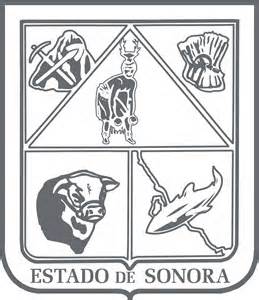                  GOBIERNO DEL ESTADO DE SONORA          	      17-SRH-P14-F01/REV.01            DESCRIPCION DE PUESTO												ID: 1103-001	OBJETIVO	RESPONSABILIDADES	RELACIONESMEDIDORES DE EFICIENCIA
DATOS GENERALES DEL PERFILGrado de estudios	Grado de estudios requerido y deseable.	Requerido:  	Deseable:   ¿El puesto requiere alguna especialización académica?	Carrera:	    	Área:	   Auditoria Interna o Externa, Administración¿El puesto requiere experiencia laboral?La experiencia laboral requerida.• 1 año en Auditoria Gubernamental y Financiera¿La ejecución del puesto requiere del conocimiento del inglés o algún otro idioma?Grado de dominio del idioma inglés¿La ejecución del puesto requiere del conocimiento de manejo de computadora?Nivel de conocimientos de computación.¿Qué nivel de habilidad de trato con personas requiere el puesto?Habilidad de trato con personas.¿Cuál es el nivel de la responsabilidad gerencial necesaria?Nivel de responsabilidad gerencial¿Cuál es el resultado esencial del puesto?El resultado esencial del puesto y el resultado secundario más importante.En primer lugar: 
En segundo lugar:  En relación al servicio a la comunidad y a los objetivos sociales y políticos del Gobierno del Estado, su puesto:Orientación del puesto.Manejo de personal requeridoNúmero de personas a cargo del titular del puestoRecursos financieros a su cargo(M = 000; MM = 000,000 de pesos anuales)¿Si maneja recursos financieros, su responsabilidad sobre ellos es?Tipo de responsabilidad sobre los recursos financieros que maneja.Tipo de Análisis PredominanteMarco de actuación y supervisión recibida	DATOS DE APROBACIÓNInformación provista por:                                                 	  Información aprobada por:	DATOS GENERALES	DATOS GENERALES	DATOS GENERALES	DATOS GENERALESTítulo actual del puesto funcional:Director de Seguimiento EstratégicoDependencia/Entidad:Secretaría de Economía     Área de adscripción:Dirección General de AdministraciónReporta a:Director General de AdministraciónPuestos que le reportan:ninguna1.-Coordinar las auditorias que realiza el Órgano Interno de Control a la Dirección General de Administración; así como las del ISAF, de Desempeño, Presupuestal, etc.2.-Dar respuesta a las observaciones de cada auditoria del OIC ó del ISAF.3.-Asesorar a las unidades administrativas en las actualizaciones de los Manuales de Organización y Procedimientos hasta su aprobación en la Contraloría General del Estado.4.-Colaborar en la presentación de los informes trimestrales y anuales de la cuenta pública, ante la Secretaria de Hacienda.5.-6.-Elaborar, coordinar y presentar el Presupuesto anual ante Hacienda.Coordinador la captura del SIR, de las unidades administrativas.7.-Asesorar técnicamente a las unidades administrativas, así como proporcionar información, datos y cooperación técnica que pudiera ser requerida por las unidades administrativas de la dependencia u otras dependencias que lo requiriesen.8.-Guardar la confidencialidad de toda la información, acuerdos y documentos que le sean conferidos y su naturaleza lo amerite.9.-Desarrollar todas aquellas funciones inherentes al área de su competencia.Internas:a) –  Con la Unidad Administrativa a fin de brindar el apoyo Técnico y la información que le sea requerida.b) –  Con todas las áreas del Gobierno del Estado que Requieran información y apoyo técnico.c) –  Con todas las Unidades AdministrativasExternas:a) –No requiere1.–Cero observaciones en las auditorías realizadas2.-Elaboración y Entrega a tiempo de los reportes trimestrales.Sexo:Estado Civil:Edad:Entre 24 a 60 años. Nombre : Maria Gpe. Romero Quiroz  Nombre :Ana Lydia Almada Ruiz    Cargo :Director de Seguimiento Estratégico    Cargo :Directora General de Administración